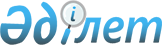 Тимирязев аудандық мәслихатының 2021 жылғы 27 желтоқсандағы № 9/5 "2022-2024 жылдарға арналған Тимирязев ауданы Дзержинский ауылдық округінің бюджетін бекіту туралы" шешіміне өзгерістер мен толықтыру енгізу туралыСолтүстік Қазақстан облысы Тимирязев аудандық мәслихатының 2022 жылғы 30 маусымдағы № 13/23 шешімі
      Тимирязев аудандық мәслихаты ШЕШТІ:
      1. "2022-2024 жылдарға арналған Тимирязев ауданы Дзержинский ауылдық бюджетін бекіту туралы" Тимирязев аудандық мәслихатының 2021 жылғы 27 желтоқсандағы № 9/5 шешіміне келесі өзгерістер мен толықтыру енгізілсін:
      1-тармақ жаңа редакцияда жазылсын:
      "1. 2022-2024 жылдарға арналған Тимирязев ауданы Дзержинский ауылдық округінің бюджеті осы шешімге тиісінше 1,2 және 3-қосымшаларға сәйкес, соның ішінде 2022 жылға келесі көлемде бекітілсін:
      1) кірістер –19 227 мың теңге:
      салықтық түсімдер – 876 мың теңге;
      салықтық емес түсімдер – 0 мың теңге;
      негізгі капиталды сатудан түсетін түсімдер – 895 мың теңге;
      трансферттер түсімі – 17 456 мың теңге;
      2) шығындар – 19 654,9 мың теңге; 
      3) таза бюджеттік кредиттеу – 0 мың теңге:
      бюджеттік кредиттер – 0 мың теңге;
      бюджеттік кредиттерді өтеу – 0 мың теңге; 
      4) қаржы активтерімен операциялар сальдо – 0 мың теңге: 
      қаржы активтерін сатып алу – 0 мың теңге;
      мемлекеттің қаржы активтерін сатудан түсетін түсімдер – 0 мың теңге;
      5) бюджет тапшылығы (профициті) – -337,9 мың теңге;
      6) бюджет тапшылығын қаржыландыру (профицитін пайдалану) – 337,9 мың теңге:
      қарыздар түсімі – 0 мың теңге;
      қарыздарды өтеу – 0 мың теңге;
      бюджет қаражатының пайдаланылатың қалдықтары – 337,9 мың теңге.";
      2-тармақ келесі мазмұндағы 1-тармақшамен толықтырылсын:
      "2.1 4-қосымшаға сәйкес ауылдық округ бюджетінің шығыстары қаржы жылының басында қалыптасқан, 2021 жылы пайдаланылмаған бюджет қаражатының бос қалдықтары есебінен көзделсін.";
      көрсетілген шешімнің 1-қосымшасы осы шешімнің 1-қосымшасына сәйкес жаңа редакцияда жазылсын;
      осы шешімнің 4-қосымшасына сәйкес көрсетілген шешімнің 2-қосымшасымен толықтырылсын.
      2. Осы шешім 2022 жылғы 1 қаңтардан бастап қолданысқа енгізіледі. 2022 жылға арналған Дзержинский ауылдық округінің бюджеті Дзержинский ауылдық округі бюджетінің қаржы жылының басында қалыптасқан, 2021 жылы пайдаланылмаған бюджет қаражатының бос қалдықтары есебінен шығыстары
					© 2012. Қазақстан Республикасы Әділет министрлігінің «Қазақстан Республикасының Заңнама және құқықтық ақпарат институты» ШЖҚ РМК
				
      Аудандық мәслихаттың хатшысы 

А. Асанова
Тимирязев аудандық мәслихатының2022 жылғы 30 маусымдағы№13/23 шешіміне1-қосымшаТимирязев аудандық мәслихатының2021 жылғы 27 желтоқсандағы№9/5 шешіміне1-қосымша
Санаты
Сыныбы
Кішісыныбы
Атауы
Сомасы (мың теңге)
1. Кірістер
19227
1
Салықтықтүсімдер
876
04
Меншіккесалынатынсалықтар
876
1
Мүлiккесалынатынсалықтар
57
4
Көлiкқұралдарынасалынатынсалық
819
3
Негізгі капиталды сатудан түсетін түсімдер
895
03
Жердiжәнематериалдықемесактивтердiсату
895
1
Жердісату
895
4
Трансферттердіңтүсімдері
17456
02
Мемлекеттiкбасқарудыңжоғарытұрғаноргандарынантүсетiнтрансферттер
17456
3
Аудандардан (облыстық маңызы бар қаланың) бюджетінен трансферттер
17456
Функционалдық топ
Бюджеттікбағдарламалардыңәкімшісі
Бағдарлама
Атауы
Сомасы (мың теңге)
2.Шығыстар
19564,9
1
Жалпысипаттағымемлекеттiкқызметтер
18901
124
Аудандықмаңызы бар қала, ауыл, кент, ауылдық округ әкімінің аппараты
18901
001
Аудандықмаңызы бар қала, ауыл, кент, ауылдық округ әкімініңқызметінқамтамасызетужөніндегіқызметтер
18901
7
Тұрғынүй-коммуналдықшаруашылық
126
124
Аудандықмаңызы бар қала, ауыл, кент, ауылдық округ әкімінің аппараты
126
008
Елдімекендердегікөшелердіжарықтандыру
126
12
Көлiкжәне коммуникация
537,9
124
Аудандық маңызы бар қала, ауыл, кент, ауылдық округ әкімінің аппараты
537,9
013
Аудандық маңызы бар қалаларда, кенттерде, ауылдарда, ауылдық округтерде автомобиль жолдарының жұмыс істеуін қамтамасыз ету
537,9
3. Таза бюджеттіккредиттеу
0
4. Қаржы активтерімен операциялар бойынша сальдо
0
5. Бюджет тапшылығы (профицитi)
-337,9
6. Бюджеттің тапшылығын қаржыландыру (профицитін пайдалану)
337,9
Санаты
Сыныбы
Кіші сыныбы
Атауы
Сомасы
(мың теңге)
8
Бюджет қаражатының пайдаланылатын қалдықтары
337,9
01
Бюджет қаражатының қалдықтары
337,9
1
Бюджет қаражатының бос қалдықтары
337,9Тимирязев аудандық мәслихатының2022 жылғы 30 маусымдағы№13/23 шешіміне2-қосымшаТимирязев аудандық мәслихатының2021 жылғы 27 желтоқсандағы№ 9/5шешіміне4-қосымша
Санаты
Сыныбы
Кіші сыныбы
Атауы
Сомасы (мың теңге)
1. Кірістер
337,9
8
Бюджет қаражатының пайдаланылған қалдықтары
337,9
01
Бюджет қаражатының қалдықтары
337,9
1
Бюджет қаражатының бос қалдықтары
337,9
Функционалдық
топ
Бюджеттік бағдарламалардың
әкімшісі
Бағдарлама
Атауы
Сомасы (мың теңге)
2. Шығыстар
337,9
1
Жалпы сипаттағы мемлекеттік қызметтер
337,9
124
Аудандық маңызы бар қала, ауыл, кент, ауылдық округ әкімінің аппараты
337,9
013
Ауылдық округ әкімінің аппараты үшін аудандық маңызы бар қалаларда, ауылдарда, ауылдарда, ауылдарда, ауылдық округтерде жолдардың жұмысын қамтамасыз ету
337,9